АПЕЛЛЯЦИЯ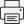 В целях защиты прав участников экзаменов при проведении ГИА создается конфликтная комиссия (далее – КК), которая призвана разрешать спорные вопросы не только по оцениванию экзаменационной работы, но и по соблюдению требований процедуры проведения ГИА.
Участник ГИА имеет право подать апелляцию в КК в письменной форме: о нарушении установленного порядка проведения ЕГЭ по соответствующему учебному предмету;о несогласии с выставленными баллами.Конфликтная комиссия не рассматриваются апелляции по вопросам: содержания и структуры экзаменационных материалов по учебным предметам;связанным с нарушением самими участниками ГИА 9 требований порядка проведения государственной итоговой аттестации;связанным с выполнением заданий экзаменационной работы с кратким ответом;неправильного оформления экзаменационной работы.Апелляцию о нарушении установленного порядка проведения ГИА обучающийся подает в день проведения экзамена по соответствующему учебному предмету уполномоченному представителю ГЭК, не покидая ППЭ. 
В целях проверки изложенных в апелляции сведений о нарушении установленного порядка проведения ГИА уполномоченным представителем ГЭК организуется проведение проверки при участии организаторов, технических специалистов по работе с программным обеспечением, специалистов по проведению инструктажа и обеспечению лабораторных работ, не задействованных в аудитории, в которой сдавал экзамен обучающийся, общественных наблюдателей, сотрудников, осуществляющих охрану правопорядка, медицинских работников, а также ассистентов, оказывающих необходимую техническую помощь обучающимся с ограниченными возможностями здоровья. 
Результаты проверки оформляются в форме заключения. Апелляция и заключение о результатах проверки в тот же день передаются уполномоченным представителем ГЭК в конфликтную комиссию. 
При рассмотрении апелляции о нарушении установленного порядка проведения ГИА конфликтная комиссия рассматривает апелляцию, заключение о результатах проверки и выносит одно из решений: об отклонении апелляции;об удовлетворении апелляции.При удовлетворении апелляции результат экзамена, по процедуре которого обучающимся была подана апелляция, аннулируется и обучающемуся предоставляется возможность сдать экзамен по соответствующему учебному предмету в другой день, предусмотренный расписанием ГИА. 
Апелляцию о несогласии с выставленными баллами обучающийся подает в течение двух рабочих дней со дня объявления результатов ГИА по соответствующему учебному предмету  непосредственно в конфликтную комиссию или в образовательную организацию, в которой они были допущены в установленном порядке к ГИА. Руководитель образовательной организации, принявший апелляцию, незамедлительно передает ее в конфликтную комиссию. 

Обучающиеся и их родители (законные представители) заблаговременно информируются о времени и месте рассмотрения апелляций. 
При рассмотрении апелляции о несогласии с выставленными баллами конфликтная комиссия запрашивает в РЦОИ распечатанные изображения экзаменационной работы, электронные носители, содержащие файлы с цифровой аудиозаписью устных ответов обучающегося, копии протоколов проверки экзаменационной работы предметной комиссией и экзаменационные материалы, выполнявшиеся обучающимся, подавшим апелляцию. 
Указанные материалы предъявляются обучающемуся (при его участии в рассмотрении апелляции). 
Обучающийся (для обучающихся, не достигших возраста 14 лет, – в присутствии родителей (законных представителей) письменно подтверждает, что ему предъявлены изображения выполненной им экзаменационной работы, файлы с цифровой аудиозаписью его устного ответа (в случае его участия в рассмотрении апелляции). 
По результатам рассмотрения апелляции о несогласии с выставленными баллами конфликтная комиссия принимает решение об отклонении апелляции и сохранении выставленных баллов либо об удовлетворении апелляции и выставлении других баллов. 
В случае выявления ошибок в обработке и (или) проверке экзаменационной работы конфликтная комиссия передает соответствующую информацию в РЦОИ с целью пересчета результатов ГИА. 
После утверждения результаты ГИА передаются в образовательные организации, органы местного самоуправления, загранучреждениям и учредителям для ознакомления обучающихся с полученными ими результатами. Сроки приема апелляций о несогласии с выставленными баллами и их рассмотрения корректируются с учетом фактической даты официального объявления результатов. 